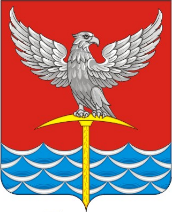 Красноярский крайУярский районАдминистрация Громадского сельсоветаПОСТАНОВЛЕНИЕ    10.06.2022 г.		                    п. Громадск			             № 36«Об утверждении Порядка участия собственника жилого помещения, получившего повреждения в результате чрезвычайной ситуации, в работе межведомственной комиссии для оценки жилых помещений жилищного фонда Российской Федерации, многоквартирных домов,находящихся в федеральной собственности, муниципального
жилищного фонда и частного жилищного фонда»    В соответствии с Жилищным кодексом Российской Федерации, постановлением Правительства РФ от 28.01.2006 № 47 «Об утверждении Положения о признании помещения жилым помещением, жилого помещения непригодным для проживания, многоквартирного дома аварийным и подлежащим сносу или реконструкции, садового дома жилым домом и жилого дома садовым домом» (в редакции постановления Правительства Российской Федерации от 27.07.2020 №1120), Уставом Громадского сельсовета Уярского района Красноярского края, администрация Громадского сельсовета Уярского района постановляет:Утвердить Порядок участия собственника жилого помещения, получившего повреждения в результате чрезвычайной ситуации, в работе межведомственной комиссии для оценки жилых помещений жилищного фонда Российской Федерации, многоквартирных домов, находящихся в федеральной собственности, муниципального жилищного фонда и частного жилищного фонда согласно Приложению, к настоящему постановлению.Настоящее постановление вступает в силу после опубликования на официальном сайте администрации Громадского сельсовета.Контроль за исполнением настоящего постановления оставляю за собой.Глава сельсовета                                                                             А.В. СоломатовПриложение к постановлению администрации Громадского сельсовета от 10.06.2022 №36Порядок участия собственника жилого помещения, получившего повреждения в результате чрезвычайной ситуации, в работе межведомственной комиссии для оценки жилых помещений жилищного фонда Российской Федерации, многоквартирных домов, находящихся в федеральной собственности, муниципального жилищного фонда ичастного жилищного фондаНастоящий Порядок определяет процедуру участия собственника жилого помещения, получившего повреждения в результате чрезвычайной ситуации, за исключением органов и (или) организаций, указанных в абзацах втором, третьем и шестом пункта 7 «Положения о признании помещения жилым помещением, жилого помещения непригодным для проживания, многоквартирного дома аварийным и подлежащим сносу или реконструкции, садового дома жилым домом и жилого дома садовым домом», утвержденного постановлением Правительства Российской Федерации от 28.01.2006 № 47, в работе межведомственной комиссии для оценки жилых помещений жилищного фонда Российской Федерации, многоквартирных домов, находящихся в федеральной собственности, муниципального жилищногофонда и частного жилищного фонда в Громадском сельсовете Уярского района Красноярского края (далее - Комиссия).Собственник жилого помещения (уполномоченное им лицо), получившего повреждения в результате чрезвычайной ситуации ирасположенного на территории 	Красноярского края (далее - Собственник), от которого в Комиссию поступило заявление, уведомляется о дате, месте и времени заседания Комиссии секретарем Комиссии одним из следующих способов:а)	путем направления документа заказным письмом с уведомлением о вручении посредством почтовой связи по адресу, указанному в заявлении либо, в случае отсутствия почтового адреса в заявлении, по адресу местонахождения жилого помещения;б)	путем вручения уведомления под роспись;в)	путем направления уведомления на адрес электронной почты, с которого поступило обращение, либо на адрес электронной почты, который был указан Собственником жилого помещения в заявлении.Уведомление заказным письмом направляется не позднее десяти дней до даты заседания Комиссии, уведомление под расписку вручается не позднее трех дней до даты заседания Комиссии, уведомление направляется в электронной форме не позднее трех дней до даты заседания Комиссии.3Собственник, прибывший для участия в работе Комиссии, предъявляет паспорт или иной документ, удостоверяющий личность, председателю Комиссии. В случае если от имени Собственника выступает уполномоченное им лицо, одновременно с документом, удостоверяющим его личность, предъявляется документ, подтверждающий его полномочия.Собственник, помимо участия в заседании Комиссии с правом совещательного голоса, имеет право :- знакомиться с документами, представленными для рассмотрения Комиссии;представлять документы, имеющие отношение к рассматриваемым Комиссией вопросам;обращаться к председателю Комиссии с предложениями и замечаниями по рассматриваемым Комиссией вопросам;знакомиться с протоколом заседания Комиссии, вносить в него замечания, возражения, дополнения;осуществлять иные полномочия, в целях реализации своего права на участие в работе Комиссии с правом совещательного голоса, не запрещенные законодательством.Копия протокола заседания Комиссии выдается Собственнику по его запросу в течение 3 календарных дней после подписания протокола.Неявка извещенного надлежащим образом о дате, времени и месте заседания Комиссии Собственника не препятствует проведению заседания Комиссии.